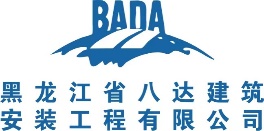 黑龙江省八达建筑安装工程有限公司金属管材招 标 公 告项目编号：招标人：黑龙江省八达建筑安装工程有限公司二〇二一年六月目  录第一章  竞价招标公告	一、项目概况	二、招标方式	三、招标预算	四、意向供应商资格要求	五、招标文件的获取	六、投标保证金	七、竞价安排	八、确定成交供应商	九、声明	十、发布公告的媒介	十一、联系方式	第一章  竞价招标公告黑龙江省八达建筑安装工程有限公司建筑钢材采购进行公开招标，公告内容如下：一、项目概况1.1项目编号：1.2项目名称： 黑龙江省牡丹江市开发区爱熊猫小镇基础设施配套项目1.3项目内容：采购金属管材，详见需求表。1.4付款方式：以与招标人签订合同为准。1.5合同期限：根据实际要求。1.履行地点：黑龙江省牡丹江市。二、招标方式2.1招标方式为公开招标三、招标预算3.1招标预算金额为143万（以实际发生为准,意向供应商报价为含税、包括附件、货到现场及装卸的报价，开具13%增值税专用发票。）四、意向供应商资格要求4.1必须是中华人民共和国注册的企业并具有独立法人资格，具备有效的法人营业执照。营业执照经营范围必须含有本次招标项目的相关内容。4.2意向供应商具备法律法规规定的其它条件和良好的社会信誉，在经营活动中没有违法违规记录，近三年无诉讼和仲裁且正常纳税。4.3意向供应商必须具备《政府招标法》第二十二条规定的条件。   4.4意向供应商不得存在下列不良状况或不良信用记录4.4.1被责令停业，暂扣或吊销执照；4.4.2进入清算程序，或被宣告破产，或其他丧失履约能力的情形；4.4.3经招标人认定会对承担本项目造成重大影响的正在诉讼的案件。4.5意向供应商须通过” 塔比星互联网平台”平台报名，且通过报名确认。4.6与招标人存在利害关系可能影响招标公正性的法人，不得参加本项目投标。4.7法定代表人为同一人或者存在控股、管理关系的不同企业（如：母、子公司等），不得同时参加本项目投标。4.8本项目不接受联合体参加。五、招标文件的获取5.1凡有意参加的意向供应商，请登录“塔比星互联网平台”（网址：https://www.tabe.cn/）按要求进行实名会员注册及选择项目报名、下载招标文件。六、投标保证金6.1本项目收取投标保证金2万元，线下资格预审时在现场收取，未中标的投标单位在招标结束5日后凭招标单位开具的收据，未中标投标单位到项目所在地领取投标保证金返还。七、竞价安排7.1竞价方式：报价时间内可多次报价；7.2报价价格区间:价格上限为143万元人民币，不设价格下限；7.3报名方式和截止时间：报名方式采用线上报名，报名时间内线下预审。7.3.1通过“塔比星互联网平台”（网址：https://www.tabe.cn/）进行报名。经招标人线下对主体资格（企业规模、营业执照等）与资信证明材料审核通过，方可参与本次招标。7.3.2报名文件提交方式及时间：报名材料线下预审。预审时间为报名时间内带全部材料（材料见附件）及保证金到项目所在地提交。地址：黑龙江省牡丹江市东安区莺歌岭路河道管理处2楼。未提交预审原件的投标单位报名无效。7.3.2.1线上提交加盖公章的营业执照、法人身份证电子版扫描件。7.3.2.2线上报名截止时间：2021年6月5日8点30分-2021年 6 月 10 日8时30分。（北京时间）7.3.2.3资格预审的时间及方式：线上报名。线下预审时间为2021年6月8日8点30分-2021年6月11日8点30分（北京时间）7.4报价方式和截止时间； 采取线上报价，2021年11日9点-2021年12日9点（北京时间）7.4.1本次报价需在“塔比星互联网平台”上进行，未完成平台报价的供应商将视为放弃报价资格。7.4.2报价文件提交截止时间：2021年 6 月 11 日8时30分。（北京时间）八、确定成交供应商8.1招标人按照“报价最低、时间优先”原则确定成交供应商。意向供应商在规定时间内所提交的最后一次报价为最终报价。九、声明9.1进入报价环节且出价的意向供应商即视为完全同意并响应招标公告、招标文件、竞价通知的全部内容，无任何负偏离。成交供应商所提供服务必须实质性满足招标公告、招标文件、竞价通知的全部需求，若不满足上述要求，对意向供应商失信行为的惩戒措施按招标人企业管理制度的相关规定执行。9.2供应商所提供的产品质量没有达到验收的质量标准，供应方应无偿更换，并赔偿招标方由此所造成的一切损失，损失包括但不限于停工待货，使用产品所造成的直接损失。9.3由于供货不及时给招标方造成的损失，供应方应根据招标方所造成的损失给与全部赔偿。 9.4 未在公告时间内参与资格预审的供应商投标无效。十、发布公告的媒介本公告在“塔比星互联网平台”（网址：https://www.tabe.cn/）发布，其它网址转载无效。十一、联系方式招 标 人：黑龙江省八达建筑安装工程有限公司地   址：黑龙江省牡丹江市阳明区铁岭镇阳明发展大厦501室联 系 人：梁先生电   话：15365809555请投标供应商认真阅读以上公告内容，在公告时间内完成报名及报价。附件1             （项目编号）             （项目名称）施工招标投  标  文  件  投标人：                               （盖单位章）法定代表人：                             （签字或盖章）         年         月         日目    录一、投标函及投标函附录二、法定代表人身份证明三、授权委托书四、投标保证金五、已标价工程量清单六、施工组织设计七、项目管理机构八、承诺书九、拟分包项目情况表十、资格审查资料十一、其他材料一、投标函及投标函附录（一）投标函致：                              （招标人名称）在考察现场并充分研究                 （项目名称）      标段（以下简称“本工程”）施工招标文件的全部内容后，我方兹以：人民币（大写）：                                          元RMB￥：                                                  元的投标价格和按合同约定有权得到的其它金额，并严格按照合同约定，施工、竣工和交付本工程并维修其中的任何缺陷。开工日期      年      月      日，竣工日期      年      月      日或按照合同约定的开工日期开始本工程的施工，，并确保工程质量达到      标准。我方同意本投标函在招标文件规定的提交投标文件截止时间后，在招标文件规定的投标有效期期满前对我方具有约束力，且随时准备接受你方发出的中标通知书。随本投标函递交的投标函附录是本投标函的组成部分，对我方构成约束力。随同本投标函递交投标保证金一份，金额为人民币RMB￥：     /         元在签署协议书之前，你方的中标通知书连同本投标函，包括投标函附录，对双方具有约束力。投标人（盖章）：法人代表或委托代理人（签字或盖章）：日期：         年      月      日（二）投标函附录工程名称：               （项目名称）投标人（盖章）：法人代表或委托代理人（签字、盖章）：日期：    年      月      日二、法定代表人身份证明投 标 人：                                                        单位性质：                                                        地    址：                                                        成立时间：                 年              月              日经营期限：                                                        姓    名：                          性        别：                年    龄：                          职        务：                系                                                 （投标人名称）的法定代表人。特此证明。投标人：                          （盖单位章）         年        月        日          三、授权委托书本人         （姓名）系         （投标人名称）的法定代表人，现委托      （姓名）为我方代理人。代理人根据授权，以我方名义签署、澄清、说明、补正、递交、撤回、修改             （项目名称）施工投标文件、签订合同和处理有关事宜，其法律后果由我方承担。委托期限：                                                                                                                     。代理人无转委托权。附：法定代表人身份证明投  标  人：                        （盖单位章）法定代表人：                            （签字）身份证号码：                                   委托代理人：                            （签字）身份证号码：                                           年        月        日四、投标保证金（不适用）五、已标价工程量清单说明：已标价工程量清单按第四章“工程量清单”中的相关清单表格式填写。六、施工组织设计1．投标人应根据招标文件和对现场的勘察情况，采用文字并结合图表形式，参考以下要点编制本工程的施工组织设计：（1）施工方法及工艺要求；（2）质量保证措施和创优计划；（3）工程质量通病防治措施；（缺少此项即视为投标文件没有实质性响应招标文件的要求，按废标处理）（4）施工总进度计划及保证措施（包括以横道图或标明关键线路的网络进度计划、保障进度计划需要的主要施工机械设备、劳动力需求计划及保证措施、材料设备进场计划及其他保证措施等）；（5）施工安全措施计划；（6）文明施工措施计划；（缺少此项即视为投标文件没有实质性响应招标文件的要求，按废标处理）（7）施工环保措施计划；（8）冬季、雨季、风季施工方案；（9）项目组织管理机构；（10）承包人自行施工范围内拟分包的非主体和非关键性工作（按第一章“投标人须知”第1.11款的规定）、材料计划和劳动力计划；（11）成品保护和工程保修工作的管理措施和承诺；（12）任何可能的紧急情况的处理措施、预案以及抵抗风险（包括工程施工过程中可能遇到的各种风险）的措施；（13）对总包管理的认识以及对专业分包工程的配合、协调、管理、服务方案；（14）与发包人、监理及设计人的配合；（15）招标文件规定的其他内容。2．施工组织设计除采用文字表述外可附下列图表，图表及格式要求附后。若采用技术暗标评审，则下述表格应按照章节内容，严格按给定的格式附在相应的章节中。附表一  拟投入本工程的主要施工设备表附表二  拟配备本工程的试验和检测仪器设备表附表三  劳动力计划表附表四  计划开、竣工日期和施工进度横道图附表一：拟投入本工程的主要施工设备表附表二：拟配备本工程的试验和检测仪器设备表附表三：劳动力计划表单位：人   附表四：计划开、竣工日期和施工进度网络图1．投标人应递交施工进度网络图或施工进度表，说明按招标文件要求的计划工期进行施工的各个关键日期。2．施工进度表可采用网络图和（或）横道图表示。七、项目管理机构（一）项目负责人简历表项目负责人应附建造师注册证书、安全生产考核合格证书、身份证、职称证复印件及未担任其他在施建设工程项目项目经理的承诺书。（一）项目管理机构其他人员证件八、承诺书（一）项目负责人承诺书————————（招标人名称）：我方在此声明，我方拟派往        （项目名称）   /   标段（以下简称“本工程”）的项目经理           （项目经理姓名）现阶段没有担任任何在施建设工程项目的项目经理。我方保证上述信息的真实和准确，并愿意承担因我方就此弄虚作假所引起的一切法律后果。特此承诺投标人：                                   （盖单位章）法定代表人或其委托代理人：               （签字或盖章）          年        月        日（二）创建安全质量标准化工地承诺书————————（招标人名称）：我方在此声明，如我单位中标，本工程施工过程中按招标人要求创建安全质量标准化工地，如达不到安全质量标准化工地标准，我方愿意接受招标人处罚。特此承诺投标人：                                   （盖单位章）法定代表人或其委托代理人：               （签字或盖章）          年        月        日工程质量通病防控承诺书————————（招标人名称）：我方在此声明，如我单位中标，本工程将按招标人要求制定工程质量通病防控措施，如未按要求制定，我方愿意接受招标人处罚。特此承诺投标人：                                   （盖单位章）法定代表人或其委托代理人：               （签字或盖章）          年        月        日拟分包计划表                     （不适用）备注：本表所列分包仅限于承包人自行施工范围内的非主体、非关键工程。日    期：       年     月     日  十、资格审查资料（一）投标人基本情况表备注：本表后应附企业法人营业执照及其年检合格的证明材料、企业资质证书副本、安全生产许可证等材料的复印件。（二）近年财务状况表备注：在此附经会计师事务所或审计机构审计的财务财务会计报表，包括资产负债表、损益表、现金流量表、利润表和财务情况说明书的复印件，具体年份要求见第一章“投标人须知”的规定。（三）近年完成的类似项目情况表备注：1、类似项目指                                                        工程。2、本表后附中标通知书和（或）合同协议书、工程接收证书（工程竣工验收证书）的复印件，具体年份要求见投标人须知前附表。每张表格只填写一个项目，并标明序号。（四）正在施工的和新承接的项目情况表备注：本表后附中标通知书和（或）合同协议书复印件。每张表格只填写一个项目，并标明序号。（五）近年发生的诉讼和仲裁情况说明：近年发生的诉讼和仲裁情况仅限于投标人败诉的，且与履行施工承包合同有关的案件，不包括调解结案以及未裁决的仲裁或未终审判决的诉讼。（六）企业其他信誉情况表（年份要求同诉讼及仲裁情况年份要求）1、近年企业不良行为记录情况2、在施工程以及近年已竣工工程合同履行情况3、其  他备注：1、企业不良行为记录情况主要是近年投标人在工程建设过程中因违反有关工程建设的法律、法规、规章或强制性标准和执业行为规范，经县级以上建设行政主管部门或其委托的执法监督机构查实和行政处罚，形成的不良行为记录。应当结合第一章“投标人须知”前附表第10.1.2项定义的范围填写。2、合同履行情况主要是投标人近年所承接工程和已竣工工程是否按合同约定的工期、质量、安全等履行合同义务，对未竣工工程合同履行情况还应重点说明非不可抗力解除合同（如果有)的原因等具体情况，等等。十一、其他材料序 号条款内容合同条款号约定内容备注1项目负责人姓名：          2工期3承包人履约担保金额4逾期竣工违约金           元/天5逾期竣工违约金最高限额6质量标准7质量保证金扣留百分比备注：投标人在响应招标文件中规定的实质性要求和条件的基础上，可做出其他有利于招标人的承诺。此类承诺可在本表中予以补充填写。备注：投标人在响应招标文件中规定的实质性要求和条件的基础上，可做出其他有利于招标人的承诺。此类承诺可在本表中予以补充填写。备注：投标人在响应招标文件中规定的实质性要求和条件的基础上，可做出其他有利于招标人的承诺。此类承诺可在本表中予以补充填写。备注：投标人在响应招标文件中规定的实质性要求和条件的基础上，可做出其他有利于招标人的承诺。此类承诺可在本表中予以补充填写。备注：投标人在响应招标文件中规定的实质性要求和条件的基础上，可做出其他有利于招标人的承诺。此类承诺可在本表中予以补充填写。序号设备名称型号规格数  量国别产地制造年份额定功率（KW）生产能力用于施工部位备注序号仪器设备名    称型号规格数  量国别产地制造年份已使用台时    数用  途备注工种按工程施工阶段投入劳动力情况按工程施工阶段投入劳动力情况按工程施工阶段投入劳动力情况按工程施工阶段投入劳动力情况按工程施工阶段投入劳动力情况按工程施工阶段投入劳动力情况按工程施工阶段投入劳动力情况姓  名年  龄学历职  称职  务拟在本工程任职项目经理注册建造师执业资格等级注册建造师执业资格等级注册建造师执业资格等级      级建造师专业安全生产考核合格证书安全生产考核合格证书安全生产考核合格证书毕业学校年毕业于                  学校            专业年毕业于                  学校            专业年毕业于                  学校            专业年毕业于                  学校            专业年毕业于                  学校            专业主要工作经历主要工作经历主要工作经历主要工作经历主要工作经历主要工作经历时  间参加过的类似项目名称参加过的类似项目名称参加过的类似项目名称工程概况说明发包人及联系电话投标人名称注册地址邮政编码联系方式联系人电  话联系方式传  真网  址组织结构法定代表人姓名技术职称技术职称电话技术负责人姓名技术职称技术职称电话成立时间员工总人数：员工总人数：员工总人数：员工总人数：员工总人数：员工总人数：员工总人数：企业资质等级其中项目经理项目经理项目经理项目经理营业执照号其中高级职称人员高级职称人员高级职称人员高级职称人员注册资金其中中级职称人员中级职称人员中级职称人员中级职称人员开户银行其中初级职称人员初级职称人员初级职称人员初级职称人员账号其中技  工技  工技  工技  工经营范围备注项目名称项目所在地发包人名称发包人地址发包人联系人及电话合同价格开工日期竣工日期承担的工作工程质量项目经理项目描述备注项目名称项目所在地发包人名称发包人地址发包人电话签约合同价开工日期计划竣工日期承担的工作工程质量项目经理项目描述备注